Publicado en Sabadell el 14/02/2018 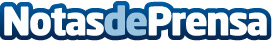 Beta Legal organiza la tercera Jornada Fiscal, Legal y Financiera en BarcelonaEl próximo 15 de marzo del 2018, por tercer año consecutivo y después del éxito que tuvieron las anteriores jornadas, se celebra la tercera edición de la Jornada Fiscal, Legal y Financiera, dirigida a empresas, autónomos y profesionalesDatos de contacto:Carlos FernándezNota de prensa publicada en: https://www.notasdeprensa.es/beta-legal-organiza-la-tercera-jornada-fiscal Categorias: Derecho Franquicias Finanzas Cataluña Emprendedores Eventos Recursos humanos http://www.notasdeprensa.es